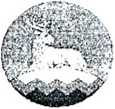 АДМИНИСТРАЦИЯ УРУС-МАРТАНОВСКОГО
МУНИЦИПАЛЬНОГО РАЙОНАХЬАЛХА-МAPTАН МУНИЦИПАЛЬНИ К1ОШТАН
АДМИНИСТРАЦИПОСТАНОВЛЕНИЕ29  03   2024 г.	№32г. Урус-МартанОб утверждении муниципальной программы
«Профилактика безнадзорности и правонарушений несовершеннолетних
на территории муниципального образования «Урус-Мартановскогорайона» на 2024-2026 годы»В соответствии Федеральным законом от 6 октября 2010 года № 131-ФЗ «Об общих принципах организации местного самоуправления в Российской Федерации», федеральным законом от 24 июня 1999 года № 120-ФЗ «Об основах системы профилактики безнадзорности и правонарушений безнадзорности», законом Чеченской Республики от 14 октября 2010 года №	44-РЗ «Об организации деятельности комиссий по деламнесовершеннолетних и защите их прав», постановляю:1 .Утвердить муниципальную программу «Профилактика безнадзорности и правонарушений несовершеннолетних на территории муниципального образования Урус-Мартановского района на 2024-2026 годы», согласно приложению к настоящему постановлению.Настоящее постановление вступает в силу со дня его подписания и подлежит размещению на официальном сайте администрации Урус- Мартановского муниципального района в информационнотелекоммуникационной сети «Интернет».Контроль за исполнением настоящего постановления оставляю за собой.Глава администрации 								Ш.А. КуцаевПриложениек постановлению Администрации Урус-Мартановского муниципального районаот 29.03.2024 года №32МУНИЦИПАЛЬНАЯ ПРОГРАММА«Профилактика безнадзорности и правонарушений несовершеннолетних на
территории муниципального образования «Урус-Мартановского района»на 2024-2026 годы»Урус-Мартановский районПаспорт муниципальной программы «Профилактика безнадзорности и правонарушений несовершеннолетних на территории муниципального образования «Урус-Мартановского района» на 2024-2026 годы»родителей. педагогов Развитие познавательных интересов обучающихся, их полезной занятости во внеурочное времяПриобретение подростками навыков устойчивости к групповому давлению и избегания ситуаций, связанных с употреблением психоактивных веществ (далее-ПАВ)Уменьшение факторов риска, приводящих к безнадзорности, правонарушениям и злоупотреблению ПАВ в подростковой средеФормирование здорового образа жизни (далее-ЗОЖ) обучающихсяСодержание проблемы и обоснование необходимости ее решенияпрограммно-целевым методомСферой реализации Программы является профилактика безнадзорности несовершеннолетних, а также правонарушений и преступлений, совершаемых несовершеннолетними и в отношении них в Урус-Мартановском районе.На территории в Урус-Мартановском районе реализуется единый подход в решении вопросов ' предупреждения безнадзорности, правонарушений и преступлений несовершеннолетних, определена межведомственная система профилактической работы с несовершеннолетними. Координацию усилий всех органов и учреждений системы профилактики безнадзорности и правонарушений несовершеннолетних осуществляет комиссия по делам несовершеннолетних и защите их прав под руководством заместителя главы и председателя КДН и ЗП Б.С-С. Бетербиев в Урус-Мартановском районе. Главным приоритетом деятельности является профилактическая работа по предупреждению детского и семейного неблагополучия. безнадзорности и правонарушений несовершеннолетних.Серьезной и значимой проблемой в системе профилактики является злоупотребление продуктами информационно-коммуникационных технологий и их использование для совершения преступлений против детей, которые особенно уязвимы в условиях интенсивного развития новых информационных технологий (Интернета, мобильной и иных видов электронной связи, цифрового вещания), доступности СМИ. распространения информационно- телекоммуникационных сетей общего пользования, интенсивного оборота рекламной продукции, электронных и компьютерных игр. кино-, видео-, иных аудиовизуальных сообщений и материалов. Их бесконтрольное использование нередко оказывает на детей психотравмирующее и растлевающее влияние, побуждает их к рискованному, агрессивному, жестокому, антиобщественному поведению, облегчает их вовлечение в криминальную деятельность, развратные и азартные игры, тоталитарные секты и иные деструктивные организации.Одними из основных причин формирования противоправного поведения подростков являются социальные факторы. К их числу относятся социальное неблагополучие, социальное сиротство детей, невыполнение родителями обязанностей по воспитанию детей, жестокое обращение с детьми, бродяжничество, вовлечение подростков в преступную деятельность со стороны взрослых лиц.Таким образом, особый акцент в профилактической работе необходимо сделать на внедрении социально-педагогических и психологических реабилитационных технологий сопровождения несовершеннолетних, склонных к асоциальному поведению или вступивших в конфликт с законом, а также технологий и методик работы с семьями, в которых несовершеннолетние склонны или совершают правонарушения.Обеспечение	непрерывности социального сопровождения	- задачамежведомственная и требует решения вопросов, связанных с координацией деятельности различных органов и учреждений, информационного сопровождения как самих несовершеннолетних и членов их семей, так и специалистов, которые занимаются данными проблемами, на всех стадиях реабилитационного процесса.Механизм реализации Программы, организация управления программой иконтроль за ходом ее реализацииРуководителем Программы является Заместитель Главы администрации. ПредседательКДН и ЗП Б.С-С. БетербиевРеализацию Программы предусматривается осуществлять по ее основным направлениям с \четом положений федерального и регионального законодательства посредством исполнения мероприятий программы, направленных на профилактику правонарушений в Урус-Мартановском районе. Перечень основных направлений и мероприятий программы содержится в приложении к настоящей Программе.Координацию деятельности исполнителей, соисполнителей и участников программы осуществляет администрация Урус-Мартановского муниципального района, которая осуществляет обобщение и подготовку информации о ходе реализации мероприятий. Исполнители и соисполнители программы несут ответственность за качественное и своевременное исполнение мероприятий Программы.Контроль за реализацией программы осуществляют администрация Урус-Мартановского муниципального района.Оценка планируемой эффективности ПрограммыРеализация Программы в силу ее специфики и ярко выраженного социально- профилактического характера окажет значительное влияние на стабильность общества, качество жизни населения, состояние защищенности граждан и общества от преступных посягательств, а также обеспечит дальнейшее совершенствование форм и методов организации профилактики правонарушений.Выполнение профилактических мероприятий 11рограммы обеспечит формирование позитивных моральных и нравственных ценностей, определяющих отрицательное отношение к потреблению алкоголя, выбор здорового образа жизни подростками и молодежью.Реализация мероприятий Программы в полном объеме позволит:обеспечить дальнейшее развитие системы профилактики безнадзорности, асоциального и противоправного поведения несовершеннолетних;достичь более эффективного взаимодействия органов и учреждений в проведении работы по профилактике безнадзорности и правонарушений несовершеннолетних;повысить результативность межведомственного взаимодействия субъектов системы профилактики безнадзорности и правонарушений несовершеннолетних, направленного на сокращение ■ числа правонарушений и асоциальных (антиобщественных) деяний несовершеннолетних.Программа мероприятий для реализации муниципальной программы «Профилактика безнадзорное! и и правонарушений несовершеннолетних в муниципальной системе образованияв Урус-Мартановском  районе на 2024-2027 годы»Наименование ПрограммыМуниципальная программа «Профилактика безнадзорности и правонарушений несовершеннолетних на территории муниципального образования «Урус-Мартановского района» на 2024-2026 годы» (далее - Программа)Координатор 11рограммыЗаместитель Главы Урус-Мартановского муниципального района Б.С-С.БегербиевРазработчик 11рограммыАдминистрация Урус-Мартановского муниципального районаОснования для разработки ПрограммыФедеральный закон от 6 октября 2010 года. № 13 1-ФЗ «Об общих принципах организации местного самоуправления в Российской Федерации»;Федеральный закон от 24 июня 1999 года № 120-ФЗ «Об основах системы профилактики безнадзорности и правонарушений несовершеннолетнихРаспоряжение Правительства Российской Федерации от 22 марта 2017 года № 520-рЗакон Чеченской Республики от 14 октября 2010 года № 44-РЗ «Об организации деятельности комиссий по делам несовершеннолетних и защите их прав»Ответственный исполни гель 11ро граммыАдминистрация Урус-Мартановского муниципального районаСоисполнители программы  Администрация Урус-Мартановского муниципального районаСрок реализации Программы2024-2026 годыВыполнение Программы предусмотрено без разделения на этапы и включает постоянную реализацию планируемых мероприятийЦель 11рограммыПовышение эффективности деятельности системы профилактики безнадзорности, правонарушений и преступлений несовершеннолетних, а также защиты их прав и законных интересовЗадачи Программы1.Развитие системы профилактики безнадзорности и правонарушений несовершеннолетних, социальной реабилитации несовершеннолетних, вступивших в конфликте законом 2.11овышение эффективности межведомственного сопровождения несовершеннолетних, склонных к асоциальному поведению или вступивших в конфликт с законом3.Осуществление счета несовершеннолетних, не посещающих или систематически пропускающих по неуважительным причинам занятия в общеобразовательных организациях 4.Организация и пропаганда здорового образа жизни и социально полезного поведения обучающихся5.Повышение компетентности педагогических работников по приоритетным вопросам профилактики безнадзорности и правонарушений обучающихся6.Внедрение в практику работы общеобразовательных организаций программ и методик, направленных на формирование законопослушного поведения несовершеннолетних 7.Осуществление профилактики раннего семейного неблагополучияИсточники финансированияФинансовые средства не предусмотреныПрограммыОжидаемые результаты реализации ПрограммыСнижение количества правонарушений среди обучающихсяПовышение уровня развития познавательных интересов подростков, включающие навыки конструктивного взаимодействия, успешности самореализацииФормирование правового самосознания обучающихся.Система программных мероприятийОрганизационные и методические меры Воспитательно-профилактические мероприятия Межведомственное взаимодействиеКоординация 11рограммыКоординацию по выполнению мероприятий осуществляет Администрация Урус-Мартановского муниципального района' №Iн/нI кремень мероприятийСроки выполненияСроки выполнения, ИсполнителиОрганизационные и методические мерыОрганизационные и методические мерыОрганизационные и методические мерыОрганизационные и методические меры]Формирование пакета законодательных и нормативно- правовых документов, pei ламен1тирующих вопросы профилактики безнадзорности и правонарушений несовершеннолетних муниципального и школьного уровнях11оябрь-декабрь 2024 г.РОО Урус-Мартановского муниципального района; общеобразовательные организации Урус- Мартановского муниципального районаРОО Урус-Мартановского муниципального района; общеобразовательные организации Урус- Мартановского муниципального района1Рассмотрение вопросов о результативности и мерах по повышению эффективности деятельности общеобразовательных организаций по профилактике правонарушений и преступлений среди несовершеннолетнихВ соответствии с планом работы Управление образования Урус- Мартановского районаР (X) У ру с - М арта) i о вс кого муниципального районаР (X) У ру с - М арта) i о вс кого муниципального района“»зУчет несовершеннолетних, не посещающих или систематически пропускающих но неуважительным причинам занятия в 00Весь периодРОО Урус-Мартановского муниципального района   общеобразовательные организации Урус- Мартановского муниципального районаРОО Урус-Мартановского муниципального района   общеобразовательные организации Урус- Мартановского муниципального района, 4Систематизация сведений об обучающихся 00, состоящих на внутришколыюм профилактическом контроле11о состоянию на 5 сентября и I январяРОО Урус-Мартановского муниципального района;  общеобразовательные организации Урус- Мартановского муниципального районаРОО Урус-Мартановского муниципального района;  общеобразовательные организации Урус- Мартановского муниципального района5Исследование социальной среды обучающихся и составление социальных паспортов 00По состоянию на 15 сентябряобщеобразовательные организации Урус- Мартановского муниципального районаобщеобразовательные организации Урус- Мартановского муниципального районаi 6Систематизация сведений об обучающихся ОО. проживающих в неблагополучных семьяхПо состоянию на 15 сентябряРОО  Урус-Мартановского муниципального района; общеобразовательные организации Урус- Мартановеко1 муниципального района7 7Организация межведомственного сопровождения несовершеннолетних, состоящих на учете в КДН и ЗП. разработка и реализация индивидуальных программ социализации и реабилитации несовершеннолетних, находящихся в трудной жизненной ситуации или социально опасном положенииВесь период'РОО Урус-Мартановского муниципального района8Проведение социально-психологического тестирования обучающихся, направленное на ранее выявление немедицинского потребления наркотических средств и психотропных веществ среди несовершеннолетнихОктябрь-ноябрьобщеобразовательные организации Урус- Мартановского муниципального районаВоспитательно-профилактические мероприятииВоспитательно-профилактические мероприятииВоспитательно-профилактические мероприятииВоспитательно-профилактические мероприятии1_]11ривлечение обучающихся в систему дополнительного образования (секции, творческие объединения, клубы)Весь периодобщеобразовательные организации Урус- Мартановского му]I и 1 щпального районаРазвитие волонтерского и добровольческого движения молодежи, направленного на помощь и поддержку несовершеннолетних, находящихся в социально опасном положенииВесь периодобщеобразовательные организации Урус- Мартановского муниципального районаОсвещение в СМИ проблем детской преступности, беспризорности и безнадзорности, насилия над детьмиВесь периодобщеобразовательные организации Урус- Мартановскою муниципального района4Проведение профилактических мероприятий, направленных на формирование установок на здоровый образ жизниВесь периодОтдел социальной и молодежной политики администрации Урус-Мартановскогорайона5Организация работы но вовлечению детей «группы риска» во внеклассную работу, кружковую работу на уровне школы, города, республикиВесь периодобщеобразовательные организации У рус- Мартановского муниципального района6Работа кинолектория «Мы выбираем жизнь!»В течение учебного годаобщеобразовательные организации Урус- Мартановского муниципального района7Беседы с родителями:«Вредные привычки и их влияние на здоровье. Профилактика вредных привычек»«Возрастные особенности подросткового периода. Профилактика вредных привычек»»«Подростковая наркомания. Административная и уголовная ответствен н ость»Весь периодобщеобразовательные организации Урус- Мартановского муниципального района8Организация работы круглосуточного «телефона доверия»Весь периодРОО Урус-Мартановского муниципального района9Конкурс фотографий «Выходные всей семьей»Январьобщеобразовательные организации Урус- Мартановского муниципального района10Месячник по профилактике правонарушений и безнадзорного поведения, профилактики наркомании, употребления ПАВ, пропаганде ЗОЖЯнварь-февральРОО Урус-Мартановского муниципального района11Проведение спартакиады среди допризывной молодежи Урус- Мартановском районеФевральОтдел социально и молодежной политики администрации Урус-Мартановского района12Спортивный праздник «Мужество, oi вага, доблесть» посвященный Дню Защитника ОтечестваФевральобщеобразовательные организации Урус- Мартановского муниципального района 13Организация и проведение смотра-конкурса на лучший Совет профилактики безнадзорности и правонарушений несовершеннолетнихМартРОО Урус-Мартановского муниципального района14Спортивный флешмоб. посвященный «Дню здоровья»АпрельОтдел социальной и молодежной политики администрации Урус-Мартановского района15Участие в комплексной профилактической межведомственной операции «Подросток»Май-сентябрьобщеобразовательные организации Урус- Мартановского муниципального района  16Проведение мероприятий, приуроченных ко Дню памяти и скорби22 июняРОО Урус-Мартановского муниципального района     а17Проведение ежегодной акции «Помоги пойти учиться»АвгустРОО Урус-Мартановского муниципального района18Семинар «Система взаимодействия и координации образовательных организаций по вопросам профилактики безнадзорности, правонарушений и защите прав несовершеннолетних»Сентябрь 2024РОО Урус-Мартановского муниципального района 19Организация участия в Едином уроке безопасности в сети ИнтернетОктябрьобщеобразовательные организации Урус- Мартановского муниципального района 20Проведение единого дня правовой помощи для детей, обучающихся в муниципальных организацияхДекабрьобщеобразовательные организации Урус- Мартановского муниципального района21Мероприятия, посвященные Дню борьбы со СПИДомДекабрьобщеобразовательные организации Урус- Мартановского муниципального района22«Мы - будущее России!» - цикл мероприятий в рамках проведения Международного дня борьбы против злоупотребления наркотиками и их незаконного оборотаИюнь-август в период проведения летних (профильных) школобщеобразовательные организации Урус- Мартановского муниципального района23Проведение в общеобразовательных организациях цикла лекций на тему: «Здоровая семья-здоровый ребенок», «Мое здоровье-мое достижение». «Образ жизни как способ самореализации в обществе» и викторины «Что я знаю о себе?»АпрельРОО Урс-Мартановского муниципального района24Проведение летних профильных смен для несовершеннолетних, находящихся в трудной жизненной ситуации и социально опасном положении, на базе организаций дополнительного образования 3’рус-Мартапоиском районеИюнь-августобщеобразовательные организации Урус- Мартановского муниципального района251 Доведение смотра-конкурса среди общественных воспитателей (наставников) на лучшую организацию воспитательно-профилактической работы с несовершеннолетними, склонными к совершению правонарушений и преступленийМайРОО Урус-Мартановского муниципального района26Содейст вие в подготовке детей и подростков, воспитывающихся в семьях, состоящих на учете по категориям «социально опасное положение» и «раннее семейное неблагополучие» в организации отдыха и оздоровления детейМарт-ноябрьРОО Урус-Мартановского муниципального района; общеобразовательные организации Урус- Мартановского муниципального районаМежведомственное взаимодействиеМежведомственное взаимодействиеМежведомственное взаимодействиеМежведомственное взаимодействие1Разработка, утверждение межведомственных планов проведения профилактических мероприятий в образовательных организацияхСентябрьобщеобразовательные организации Урус- Мартановского муниципального района2Проведение лекториев в области профилактики правонарушений, преступлений, дорожно-транспортных нарушений несовершеннолетними, в том числе предупреждения детского травматизма с приглашением инспекторов Государственной инспекции безопасности дорожного движения (далее - ГИБДД) и отдела полиции по делам несовершеннолетних (далее - ОПД11)Весь периодобщеобразовательные организации Урус- Мартановскою муниципального района3.Организация и проведение межведомственной комплексной оперативнопрофилактической операции «Дети России»Апрельобщеобразовательные организации Урус- Мартановского муниципального района 4Конкурс социальной рекламы «Выбери жизнь»Ноябрь - декабрьРОО Урус-Мартановского муниципального района 5Организация и проведение в образовательных организациях разъяснительной работы по информированию учащихся и родителей об уголовной и административной ответственности за совершение правонарушений, преступленийВесь период...общеобразовательные организации Урус- Мартановского муниципального района6Проведение сверки с Комиссией по делам несовершеннолетних и защите их прав по несовершеннолетним, поставленным на учел и снятым с учета в ОПДНЕжеквартальноРОО Урус-Мартановского муниципального района7Проведение оперативно- профилактических мероприятий по выявлению несовершеннолетних, употребляющих спиртные напитки, наркотические и токсические вещества, неблагополучных семей. Принятие мер в соответствии с действующим законодательствомВесь периодобщеобразовательные организации Урус- Мартановского муниципального района8Выявление мест концентрации несовершеннолетних, групп несовершеннолетних с криминогенной и антиобщественной направленностью, предупреждение совершения групповых преступленийВесь периодобщеобразовательные организации Урус- Мартановского муниципального района